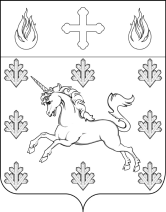 СОВЕТ ДЕПУТАТОВ ПОСЕЛЕНИЯ СОСЕНСКОЕРЕШЕНИЕ 22 января 2015 года  № 24/4О ликвидации юридического лица «Совет депутатов поселения Сосенское»          В соответствии с Гражданским кодексом Российской Федерации, руководствуясь Федеральным законом от 06.10.2003 N 131-ФЗ "Об общих принципах организации местного самоуправления в Российской Федерации", Федеральным законом от 08.08.2001 N 129-ФЗ "О государственной регистрации юридических лиц и индивидуальных предпринимателей", Законом г. Москвы от 06.11.2002 N 56 "Об организации местного самоуправления в городе Москве", руководствуясь Уставом поселения Сосенское, в целях приведения в соответствие статуса Совета депутатов поселения Сосенское Уставу поселения Сосенское Совет депутатов поселения Сосенское решил:Ликвидировать муниципальное учреждение «Совет депутатов поселения Сосенское» ОГРН: 1055011346499, ИНН/КПП: 5003056610/775101001.Назначить ликвидатором муниципального учреждения «Совет депутатов поселения Сосенское» - главу поселения Сосенское Долженкова Василия Михайловича.Ликвидатору муниципального учреждения «Совет депутатов поселения Сосенское»:- письменно уведомить Межрайонную инспекцию Федеральной налоговой службы № 46 по г. Москве о ликвидации муниципального учреждения «Совет депутатов поселения Сосенское» в порядке и сроки установленные законом.- обеспечить публикацию в журнале «Вестник государственной регистрации» объявления о предъявлении требований кредиторов к муниципальному учреждению «Совет депутатов поселения Сосенское» в течении двух месяцев с момента публикации объявления.- осуществлять учет предъявленных требований кредиторов и мероприятия по расчетам с кредиторами, а так же принимать меры по взысканию дебиторской задолженности.- составить и утвердить промежуточный ликвидационный баланс, а после завершения расчетов с кредиторами – ликвидационный баланс муниципального учреждения «Совет депутатов поселения Сосенское».- осуществить меры по исключению муниципального учреждения «Совет депутатов поселения Сосенское» из Единого государственного реестра юридических лиц в установленном законом порядке.Опубликовать настоящее решение в газете «Сосенские вести» и разместить решение на официальном сайте органов местного самоуправления поселения Сосенское в информационно-телекоммуникационной сети Интернет.Настоящее решение вступает в силу со дня его принятия.Контроль за исполнением настоящего решения возложить на главу поселения Сосенское Долженкова В.М.Глава поселения Сосенское					                В.М. Долженков